Business Administration: Associate in Science for TransferCSUBusiness Administration degrees are among the most popular college programs in the United States and with good reason. Equipped with a versatile degree, students can potentially launch a career in any industry, from marketing to manufacturing, accounting to analytics.Please see a Pathways Counselor: Create an education plan customized to meet your needs.  Contact a CounselorTransfer Majors/Award FocusBusiness Administration, A.S.-T CSU, CSUSM, UCBusiness Administration, Non-transfer A.S.Accounting CertificateBusiness Administration CertificateSmall Business/Entrepreneurship CertificateGE Pattern/UnitsGE Pattern: Option BTotal Units: 64Program maps indicate the major coursework and recommended general education courses to fulfill your degree in 2 years (approximately 15 units/semester or 30 units/year). If you are a part-time student, start Semester 1 courses and follow the course sequence.  Some of the courses listed may be substituted by another course.  Please view these options in the official course catalog.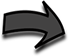 Semester 1												17 UnitsSemester 2												16 UnitsCareer OptionsGeneral and Operations Manager (B)Management Analyst (B, M)Financial Adviser (B, M)Find more careers: msjc.emsicc.comRequired Education: SM: some college; C: Certificate; A: Associate, B: Bachelor’s, M: Master’s; D: DoctorateFinancial AidFinancial aid is determined by the number of credit hours you take in a semester.  Maximize your financial aid by taking 12-15 units per semester.Semester 3												16 UnitsSemester 4												15 UnitsNotes:Upper-division finance courses after transfer may require a MATH-105 College Algebra as a prerequisite.Work ExperienceSign up for a special project or internship opportunity.  Gain work experience and earn credits.COURSETITLEUNITMATH-105College Algebra4ENGL-101College Composition 4MUS-108History of Jazz and Blues3BADM-103Introduction to Business3COMM-100Public Speaking3COURSETITLEUNITMATH-135Calculus for Social Science and Business3BADM-201Legal Environment of Business3ACCT-124Financial Accounting - Principles of Accounting I3BIOL-100 orBIOL-115Human Biology orTopics in Biology4ENGL-103 orPHIL-112Critical Thinking and Writing orCritical Thinking and Composition3COURSETITLEUNITACCT-125Managerial Accounting-Principles of Accounting II3MATH-140Introduction to Statistics3SPAN-101 or FREN-101 or ASL-100Elementary Spanish I orElementary French I or American Sign Language I4PSYC-101Introduction to Psychology3ECON-201Principles of Macroeconomics3COURSETITLEUNITENVS-100Humans and Scientific Inquiry3HIST-111 orHIST-112 orPS-101U.S. History to 1877 orU.S. History Since 1865 orIntroduction to American Government and Politics3PHIL-101Introduction to Philosophy I3HIST-160 orLIT-275 orLIT-280Black History in the American Context orLatinx/Chicanx Literature orMultiethnic Literature3ECON-202Principles of Microeconomics3